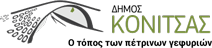                                                                                                                Κόνιτσα 12/12/2023ΑΝΑΚΟΙΝΩΣΗΔΙΟΡΓΑΝΩΣΗ ΧΡΙΣΤΟΥΓΕΝΝΙΑΤΙΚΟΥ BAZAAR ΣΤΗΝ ΚΕΝΤΡΙΚΗ ΠΛΑΤΕΙΑ ΚΟΝΙΤΣΑΣ Ο Δήμος Κόνιτσας προτίθεται να διοργανώσει εορταστικό bazaar στην κεντρική πλατεία της πόλης μας, καθημερινά και καθ' όλη τη διάρκεια των εορτών.  Προσκαλούμε όλους τους Συλλόγους του Δήμου μας που επιθυμούν να συμμετέχουν, να δηλώσουν έγκαιρα τη συμμετοχή τους μέσω mail στο touristinfo@konitsa.gr ή τηλεφωνικά στο 2655023000 μέχρι 22-12-2023. 